ПРОЕКТ
Г. СЕВАСТОПОЛЬCОВЕТ ГАГАРИНСКОГО МУНИЦИПАЛЬНОГО ОКРУГА III CОЗЫВАР Е Ш Е Н И ЕВНЕОЧЕРЕДНАЯ СЕССИЯОб установлении границ территории ТОС «Авто»Заслушав и обсудив доклад начальника отдела по исполнению полномочий местной администрации внутригородского муниципального образования города Севастополя Гагаринский муниципальный округ         Конохова В.В. об установлении границ территории ТОС «Авто», рассмотрев предложение граждан об установлении границ территории, в пределах которой предполагается осуществлять  территориальное общественное самоуправление, руководствуясь Законом города Севастополя  от 30 декабря 2014 г. № 102-ЗС «О местном самоуправлении в городе Севастополе», Уставом внутригородского муниципального образования города Севастополя Гагаринский муниципальный округ, принятым решением Совета Гагаринского муниципального округа от 01 апреля 2015 г. № 17   «О принятии Устава внутригородского муниципального образования Гагаринский муниципальный округ», решением Совета Гагаринского муниципального округа от 31 июля 2015 г. № 42  «Об утверждении Положения о территориальном общественном самоуправлении, Положения о Порядке регистрации уставов территориального общественного самоуправления, изменений и (или) дополнений в уставы территориального общественного самоуправления, Положения о порядке ведения реестра уставов территориального общественного самоуправления во внутригородском муниципальном образовании Гагаринский муниципальный округ», Совет Гагаринского муниципального округаР Е Ш И Л:1. Установить границы территории, в пределах которой предполагается осуществлять ТОС «Авто» согласно приложению.2. В течении 3-х месяцев с момента вступления в силу настоящего решения представителю инициативной группы по созданию ТОС провести организационные мероприятия по учреждению территориального общественного самоуправления, предусмотренные статьей 7 главы 2 Положения о территориальном общественном самоуправлении.3. Настоящее решение вступает в силу с момента официального обнародования.4. В случае неисполнения действий, предусмотренных пунктом 2 настоящего решения, считать его утратившим силу.5. Контроль исполнения настоящего решения возложить на постоянную комиссию Совета Гагаринского муниципального округа по вопросам депутатской деятельности, этики, законности, правопорядка и развития местного самоуправления (Лебедев А.В.)Глава внутригородского муниципального образования, исполняющий полномочия председателя Совета,Глава местной администрации					А. Ю. ЯрусовГРАНИЦЫ ТЕРРИТОРИИ ДЕЯТЕЛЬНОСТИ ТЕРРИТОРИАЛЬНОГО ОБЩЕСТВЕННОГО САМОУПРАВЛЕНИЯ «АВТО»,Описательная часть границ территории ТОС «Авто» (кадастровый номер 91:02:006018:43):- от точки 1 до точки 2 в пределах границ СТ «Авто» напротив участка ТСН СНТ "Интернационалист";- от точки 2 до точки 3 в пределах границ СТ «Авто» вдоль участков СНТСН "Бриг";- от точки 3 до точки 4 и точки 5 в пределах границ СТ "Авто", напротив земельного участка с кадастровым номером 91:01:005009:28 «Юхарина балка»;- от точки 5 до точки 6 в пределах границ СТ «Авто» вдоль границ ТСН СНТ «Рассвет-3»;- от точки 6 до точки 1 вдоль границ ТСН СТ "Авто", вдоль дороги.	К описанию границ прилагается карта-схема с предполагаемыми границами ТОС.Глава внутригородского муниципального образования, исполняющий полномочия председателя Совета,Глава местной администрации					А. Ю. Ярусов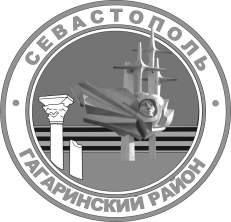 «___» _______ 2021 Г.№ _____Г. СЕВАСТОПОЛЬПриложение к решению Совета Гагаринского муниципального округа «Об установлении границ территории ТОС «Авто»от «____» ________ 2021 г. № «____»